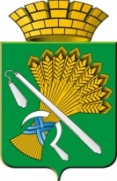 АДМИНИСТРАЦИЯ КАМЫШЛОВСКОГО ГОРОДСКОГО ОКРУГАП О С Т А Н О В Л Е Н И Еот 26.04.2023 N 419                                                                                                О назначении публичных слушаний  по проекту решения Думы Камышловского городского округа «Об утверждении отчета об исполнении бюджета  Камышловского городского округа за 2022 год»     На основании статьи 36, пункта 5 статьи 264.2 Бюджетного кодекса Российской Федерации ("Собрание законодательства РФ", 03.08.1998, N 31, ст. 3823, "Российская газета", N 153-154, 12.08.1998), в соответствии с Федеральным законом от 6 октября 2003 года № 131-ФЗ «Об общих принципах организации местного самоуправления в Российской Федерации» ("Собрание законодательства РФ", 06.10.2003, N 40, ст. 3822, "Парламентская газета", N 186, 08.10.2003, "Российская газета", N 202, 08.10.2003), Уставом Камышловского городского округа ("Камышловские известия", N 58, 23.07.2005), решением Думы Камышловского городского округа от 18.06.2015 года № 491 «Об утверждении Положения о бюджетном процессе в Камышловском городском округе» ("Камышловские известия", N 68, 25.06.2015 ("Муниципальный вестник")), решением Думы Камышловского городского округа от 26.05.2022 г. № 112 «Об утверждении Порядка организации и проведения публичных слушаний на территории Камышловского городского округа» ("Камышловские известия", N 70, 04.06.2022 ("Муниципальный вестник")), Указом Губернатора Свердловской области от 18.03.2020 N 100-УГ «О введении на территории Свердловской области режима повышенной готовности и принятии дополнительных мер по защите населения от новой коронавирусной инфекции (2019-nCoV)», в целях обеспечения участия населения Камышловского городского округа в решении вопросов местного значения, администрация Камышловского городского округаПОСТАНОВЛЯЕТ:1. Назначить публичные слушания по проекту решения Думы Камышловского городского округа «Об утверждении отчета об исполнении бюджета Камышловского городского округа за 2022 год» (далее – проект  бюджета).   2. Провести публичные слушания по проекту бюджета 15 мая 2023 года в 16 часов 00 минут по адресу: г. Камышлов, ул. Свердлова, 41 (актовый зал администрации Камышловского городского округа) с соблюдением мер, установленных Указом Губернатора Свердловской области от 18.03.2020 № 100-УГ «О введении на территории Свердловской области режима повышенной готовности и принятии дополнительных мер по защите населения от новой коронавирусной инфекции  (2019-nCoV)».3.Установить, что регистрация участников публичных слушаний с указанием фамилии, имени, отчества (при наличии), даты рождения, адреса места жительства (регистрации) производится при предъявлении паспорта гражданина Российской Федерации или заменяющего его документа.  4. Инициатор проведения публичных слушаний – глава Камышловского городского округа. 5.Назначить организатором публичных слушаний Финансовое управление администрации Камышловского городского округа.6. Финансовому управлению администрации Камышловского городского округа:1) подготовить и провести публичные слушания по проекту бюджета;2) в срок до 04 мая 2023 года опубликовать в газете «Камышловские известия» и разместить на официальном сайте администрации Камышловского городского округа информационное сообщение о проведении публичных слушаний. 3) в срок до 04 мая 2023 года разместить на официальном сайте администрации Камышловского городского округа в разделе «Нормотворчество» проект бюджета.4)осуществить прием предложений и рекомендаций по выносимому на публичные слушания проекту бюджета до 16 часов 00 минут  12 мая 2023 года по адресу: . Камышлов, ул. Свердлова, 41 (финансовое управление администрации Камышловского городского округа);5) опубликовать решение о результатах публичных слушаний по проекту бюджета в газете «Камышловские известия» и разместить его на официальном сайте в информационно-телекоммуникационной сети «Интернет», расположенном по адресу: http://www.gorod-kamyshlov.ru, не позднее 25 мая 2023 года.7. Настоящее постановление вступает в силу со дня его подписания.8. Данное постановление опубликовать в газете «Камышловские известия» и разместить его на официальном сайте в информационно-телекоммуникационной сети «Интернет», расположенном по адресу: http://www.gorod-kamyshlov.ru9.  Контроль  исполнения настоящего  постановления оставляю за собой.Глава Камышловского	городского округа                                              А.В. Половников